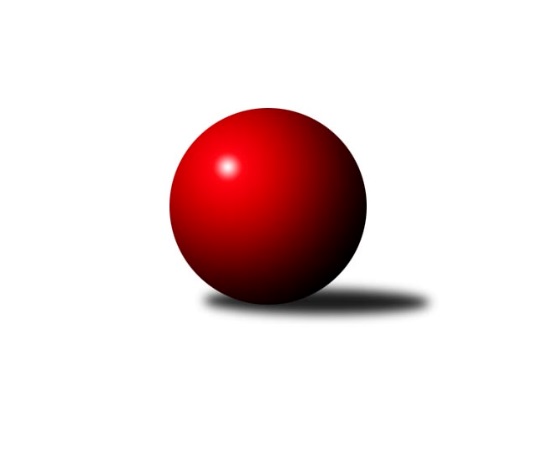 Č.18Ročník 2021/2022	4.3.2022Nejlepšího výkonu v tomto kole: 3053 dosáhlo družstvo: TJ Sokol Plzeň V CSdružený Přebor Plzeňska 2021/2022Výsledky 18. kolaSouhrnný přehled výsledků:SK Škoda VS Plzeň C	- TJ Přeštice A	7:1	2937:2815	14.0:10.0	28.2.TJ Sokol Plzeň V C	- TJ Dobřany C	8:0	3053:2855	19.0:5.0	28.2.TJ Slavoj Plzeň C	- SK Škoda VS Plzeň D	2:6	2790:2834	11.0:13.0	28.2.SKK Rokycany C	- TJ Sokol Plzeň V D	7:1	2946:2760	19.0:5.0	28.2.TJ Baník Stříbro C	- TJ Baník Stříbro B	2:6	2795:3045	8.0:16.0	28.2.TJ Přeštice A	- TJ Sokol Plzeň V C	1:7	2527:2541	10.0:14.0	4.3.Tabulka družstev:	1.	TJ Přeštice A	18	14	1	3	101.5 : 42.5 	273.0 : 159.0 	 2860	29	2.	TJ Baník Stříbro B	16	14	0	2	91.5 : 36.5 	237.0 : 147.0 	 2922	28	3.	CB Dobřany C	16	12	0	4	84.0 : 44.0 	220.0 : 164.0 	 2920	24	4.	TJ Dobřany C	17	10	1	6	73.5 : 62.5 	203.0 : 205.0 	 2820	21	5.	SKK Rokycany C	17	10	1	6	73.0 : 63.0 	214.5 : 193.5 	 2812	21	6.	SK Škoda VS Plzeň C	16	9	1	6	70.5 : 57.5 	199.0 : 185.0 	 2769	19	7.	TJ Baník Stříbro C	16	7	0	9	54.5 : 73.5 	181.0 : 203.0 	 2761	14	8.	TJ Sokol Plzeň V C	17	4	1	12	58.5 : 77.5 	198.5 : 209.5 	 2712	9	9.	TJ Sokol Plzeň V D	16	3	2	11	48.0 : 80.0 	167.0 : 217.0 	 2630	8	10.	SK Škoda VS Plzeň D	16	3	1	12	49.0 : 79.0 	165.0 : 219.0 	 2611	7	11.	TJ Slavoj Plzeň C	17	1	0	16	24.0 : 112.0 	126.0 : 282.0 	 2555	2Podrobné výsledky kola:	 SK Škoda VS Plzeň C	2937	7:1	2815	TJ Přeštice A	Jaroslav Martínek	117 	 133 	 122 	106	478 	 2:2 	 448 	 114	91 	 131	112	Josef Michal	Stanislav Hittman	100 	 148 	 122 	102	472 	 2:2 	 437 	 102	107 	 120	108	Josef Duchek	Josef Kotlín	111 	 111 	 139 	107	468 	 2:2 	 457 	 118	108 	 102	129	Miroslav Šteffl	František Zügler	138 	 129 	 142 	126	535 	 3:1 	 483 	 121	114 	 103	145	Josef Hora	Karel Uxa	118 	 132 	 126 	158	534 	 3:1 	 516 	 140	128 	 109	139	Karel Vavřička	Pavel Jeremiáš	125 	 125 	 100 	100	450 	 2:2 	 474 	 120	108 	 128	118	Milan Kubátrozhodčí:  Vedoucí družstevNejlepší výkon utkání: 535 - František Zügler	 TJ Sokol Plzeň V C	3053	8:0	2855	TJ Dobřany C	Václav Pavlíček	125 	 134 	 122 	123	504 	 3:1 	 410 	 99	87 	 99	125	Roman Matys	Jan Jirovský	138 	 114 	 115 	110	477 	 3:1 	 464 	 122	111 	 105	126	Václav Štych	František Vaněček	136 	 119 	 129 	124	508 	 3:1 	 476 	 116	118 	 130	112	Petr Trdlička	Patrik Kolář	117 	 145 	 145 	130	537 	 4:0 	 460 	 115	122 	 94	129	Petr Sloup	Josef Tětek	126 	 144 	 130 	122	522 	 3:1 	 537 	 125	136 	 155	121	Martin Krištof	Libor Pelcman	137 	 125 	 112 	131	505 	 3:1 	 508 	 126	124 	 132	126	Jiří Jelínekrozhodčí: Patrik KolářNejlepšího výkonu v tomto utkání: 537 kuželek dosáhli: Patrik Kolář, Martin Krištof	 TJ Slavoj Plzeň C	2790	2:6	2834	SK Škoda VS Plzeň D	Hana Hofreitrová	115 	 139 	 114 	118	486 	 1:3 	 525 	 134	123 	 136	132	Šárka Sýkorová	Zdeněk Jeremiáš *1	120 	 108 	 104 	105	437 	 1:3 	 462 	 120	125 	 112	105	Karel Majner	Iva Černá	103 	 116 	 98 	112	429 	 2:2 	 405 	 105	99 	 105	96	Václava Flaišhanzová	Šimon Kratochvíl	129 	 119 	 125 	104	477 	 2:2 	 489 	 108	115 	 134	132	Zdeněk Weigl	Dalibor Henrich	128 	 106 	 121 	115	470 	 3:1 	 433 	 115	113 	 98	107	Jiří Hebr	Jan Kraus	115 	 136 	 126 	114	491 	 2:2 	 520 	 114	135 	 152	119	Miloslav Kolaříkrozhodčí: Jakub Kováříkstřídání: *1 od 61. hodu Jaroslav HonsaNejlepší výkon utkání: 525 - Šárka Sýkorová	 SKK Rokycany C	2946	7:1	2760	TJ Sokol Plzeň V D	Lukáš Kiráľ	118 	 123 	 128 	111	480 	 1:3 	 541 	 124	161 	 122	134	Pavel Kučera	Pavel Andrlík st.	104 	 121 	 138 	115	478 	 4:0 	 423 	 103	98 	 119	103	Petr Diviš	Jan Ungr	136 	 128 	 146 	125	535 	 4:0 	 443 	 105	109 	 109	120	Oldřich Lohr	Václav Webr	118 	 85 	 106 	127	436 	 3:1 	 445 	 113	108 	 103	121	Jiří Karlík	David Wohlmuth	135 	 140 	 114 	132	521 	 3:1 	 476 	 124	109 	 123	120	Karel Konvář	Petr Bohuslav	128 	 117 	 118 	133	496 	 4:0 	 432 	 99	104 	 112	117	Jiří Divišrozhodčí: David WohlmuthNejlepší výkon utkání: 541 - Pavel Kučera	 TJ Baník Stříbro C	2795	2:6	3045	TJ Baník Stříbro B	Karel Smrž	134 	 136 	 115 	102	487 	 2:2 	 503 	 125	128 	 121	129	Jan Vlach	Martin Andrš	125 	 119 	 145 	123	512 	 2:2 	 503 	 127	113 	 128	135	Jiří Hůrka	Jaroslav Solový	98 	 97 	 94 	98	387 	 0:4 	 494 	 121	123 	 136	114	Zuzana Záveská	Pavel Basl	105 	 114 	 104 	118	441 	 0:4 	 561 	 147	135 	 138	141	David Junek	Petr Beneš	116 	 140 	 118 	108	482 	 2:2 	 534 	 146	124 	 117	147	Stanislav Zoubek	Pavel Spisar	134 	 114 	 111 	127	486 	 2:2 	 450 	 104	120 	 94	132	Michal Duchekrozhodčí: Vladimír ŠragaNejlepší výkon utkání: 561 - David Junek	 TJ Přeštice A	2527	1:7	2541	TJ Sokol Plzeň V C	Karel Vavřička	165 	 62 	 147 	53	427 	 1.5:2.5 	 422 	 144	77 	 147	54	Jan Jirovský	Roman Janota	162 	 80 	 154 	54	450 	 1.5:2.5 	 449 	 138	80 	 159	72	Libor Vít	Josef Michal	150 	 51 	 144 	43	388 	 1:3 	 412 	 156	52 	 141	63	Václav Pavlíček	Milan Kubát	152 	 53 	 145 	71	421 	 2:2 	 434 	 138	72 	 162	62	František Vaněček	Josef Hora	140 	 63 	 147 	44	394 	 1:3 	 414 	 142	42 	 152	78	Patrik Kolář	Zbyněk Hirschl	166 	 72 	 155 	54	447 	 3:1 	 410 	 161	44 	 143	62	Libor Pelcmanrozhodčí: Milan KubátNejlepší výkon utkání: 450 - Roman JanotaPořadí jednotlivců:	jméno hráče	družstvo	celkem	plné	dorážka	chyby	poměr kuž.	Maximum	1.	David Junek 	TJ Baník Stříbro B	560.38	370.5	189.9	2.9	5/7	(604)	2.	Ivana Zrůstková 	CB Dobřany C	525.88	359.0	166.9	7.9	5/7	(561)	3.	Josef Fišer 	CB Dobřany C	523.80	357.2	166.6	6.9	5/7	(590)	4.	Karel Vavřička 	TJ Přeštice A	520.63	361.8	158.8	7.1	7/7	(578.4)	5.	Milan Kubát 	TJ Přeštice A	518.03	356.4	161.6	7.8	7/7	(575)	6.	Miroslav Šteffl 	TJ Přeštice A	513.38	356.7	156.7	7.9	7/7	(567)	7.	Jiří Vavřička 	SKK Rokycany C	512.39	354.3	158.1	9.4	7/7	(567)	8.	Jan Vaník 	SK Škoda VS Plzeň C	511.54	350.7	160.9	9.5	6/8	(552)	9.	Patrik Kolář 	TJ Sokol Plzeň V C	510.45	358.9	151.6	9.9	8/8	(570)	10.	Stanislav Zoubek 	TJ Baník Stříbro B	509.62	354.8	154.8	11.0	7/7	(557)	11.	Zdeněk Weigl 	SK Škoda VS Plzeň D	508.25	357.0	151.2	9.2	7/7	(550)	12.	Martin Krištof 	TJ Dobřany C	508.16	349.7	158.5	7.4	7/7	(561)	13.	Zdeňka Nová 	CB Dobřany C	508.06	360.6	147.5	10.6	7/7	(546)	14.	Jan Valdman 	SKK Rokycany C	506.82	357.2	149.7	10.7	5/7	(559)	15.	Zuzana Záveská 	TJ Baník Stříbro B	505.98	348.3	157.7	7.9	7/7	(545)	16.	Milan Šimek 	CB Dobřany C	505.86	355.6	150.3	12.2	7/7	(573)	17.	Kamila Novotná 	CB Dobřany C	504.98	357.2	147.8	11.1	6/7	(558)	18.	Karel Smrž 	TJ Baník Stříbro C	501.96	355.6	146.3	9.8	6/7	(541)	19.	Pavel Spisar 	TJ Baník Stříbro C	501.82	348.1	153.7	8.2	7/7	(574)	20.	Josef Tětek 	TJ Sokol Plzeň V C	501.30	348.2	153.1	9.9	7/8	(530)	21.	Petr Bohuslav 	SKK Rokycany C	501.16	348.4	152.8	10.6	7/7	(551)	22.	Karel Uxa 	SK Škoda VS Plzeň C	500.53	343.8	156.8	7.5	8/8	(551)	23.	Pavel Andrlík  st.	SKK Rokycany C	498.78	354.3	144.4	11.7	6/7	(570)	24.	Jiří Jelínek 	TJ Dobřany C	497.99	338.4	159.6	10.3	7/7	(541)	25.	Roman Janota 	TJ Přeštice A	497.79	340.3	157.5	9.1	6/7	(556.8)	26.	Milan Gleissner 	TJ Dobřany C	493.95	339.6	154.3	10.7	7/7	(559)	27.	Lukáš Kiráľ 	SKK Rokycany C	493.30	344.6	148.7	9.6	6/7	(563)	28.	David Wohlmuth 	SKK Rokycany C	492.89	341.7	151.2	10.8	6/7	(548)	29.	Václav Dubec 	TJ Baník Stříbro B	490.27	343.5	146.8	12.5	6/7	(519)	30.	Jan Kraus 	TJ Slavoj Plzeň C	489.74	341.9	147.8	11.9	6/8	(548)	31.	Petr Beneš 	TJ Baník Stříbro C	489.39	338.8	150.6	12.3	7/7	(527)	32.	Karel Konvář 	TJ Sokol Plzeň V D	489.39	343.2	146.2	11.1	7/8	(541)	33.	Zdeněk Urban 	TJ Baník Stříbro B	488.25	340.1	148.2	9.7	7/7	(532)	34.	Miroslav Hrad 	TJ Baník Stříbro C	487.15	343.5	143.6	11.2	7/7	(522)	35.	Martin Andrš 	TJ Baník Stříbro C	486.90	339.1	147.8	11.5	7/7	(527)	36.	Libor Pelcman 	TJ Sokol Plzeň V C	485.12	339.0	146.1	12.3	8/8	(549)	37.	Miloslav Kolařík 	SK Škoda VS Plzeň D	484.73	338.6	146.1	11.9	7/7	(542)	38.	Jan Ungr 	SKK Rokycany C	484.71	340.2	144.5	11.7	7/7	(535)	39.	Josef Hora 	TJ Přeštice A	482.10	344.2	137.9	12.2	7/7	(566.4)	40.	Jan Jirovský 	TJ Sokol Plzeň V C	480.04	337.7	142.3	10.7	8/8	(540)	41.	Šárka Sýkorová 	SK Škoda VS Plzeň D	479.42	339.2	140.3	12.3	6/7	(525)	42.	Josef Michal 	TJ Přeštice A	477.64	347.5	130.1	17.4	7/7	(548)	43.	Petr Sloup 	TJ Dobřany C	476.61	334.7	141.9	11.2	6/7	(518.4)	44.	Petr Trdlička 	TJ Dobřany C	474.73	335.6	139.2	12.6	6/7	(535)	45.	Jaroslav Martínek 	SK Škoda VS Plzeň C	473.91	337.2	136.7	13.9	7/8	(501)	46.	Václav Pavlíček 	TJ Sokol Plzeň V C	473.32	332.8	140.5	14.9	6/8	(539)	47.	Radek Böhm 	CB Dobřany C	472.98	337.4	135.6	15.0	6/7	(518)	48.	František Vaněček 	TJ Sokol Plzeň V C	472.72	330.3	142.4	14.2	8/8	(520.8)	49.	Stanislav Hittman 	SK Škoda VS Plzeň C	471.18	339.0	132.2	13.6	8/8	(493)	50.	Karel Jindra 	SK Škoda VS Plzeň C	469.04	329.4	139.7	15.1	8/8	(519)	51.	Vendula Blechová 	CB Dobřany C	468.19	338.0	130.2	15.2	7/7	(528)	52.	Josef Kotlín 	SK Škoda VS Plzeň C	467.73	325.3	142.4	10.2	8/8	(517)	53.	Jan Mertl 	TJ Dobřany C	467.07	332.7	134.3	15.5	6/7	(549)	54.	Václav Bečvářík 	TJ Sokol Plzeň V D	462.71	334.9	127.8	17.0	7/8	(491)	55.	Milan Vlček 	TJ Baník Stříbro C	461.57	334.2	127.3	17.2	5/7	(526)	56.	Dalibor Henrich 	TJ Slavoj Plzeň C	460.85	330.1	130.7	14.7	8/8	(507)	57.	Václav Štych 	TJ Dobřany C	460.24	332.2	128.0	14.5	5/7	(513.6)	58.	Jiří Hůrka 	TJ Baník Stříbro B	459.98	327.9	132.1	13.6	6/7	(557)	59.	Karel Majner 	SK Škoda VS Plzeň D	454.84	330.2	124.6	15.1	6/7	(505)	60.	Jaromír Kotas 	TJ Slavoj Plzeň C	443.57	322.0	121.6	16.3	8/8	(528)	61.	Václava Flaišhanzová 	SK Škoda VS Plzeň D	440.47	322.3	118.1	19.4	7/7	(510)	62.	Jiří Karlík 	TJ Sokol Plzeň V D	438.00	311.3	126.7	15.7	8/8	(480)	63.	Milan Novák 	SK Škoda VS Plzeň D	418.42	309.3	109.1	24.2	5/7	(517)	64.	Jiří Hebr 	SK Škoda VS Plzeň D	413.98	306.5	107.5	21.4	7/7	(449)	65.	Jiří Diviš 	TJ Sokol Plzeň V D	406.16	292.1	114.1	19.7	8/8	(452)		Nikola Přibáňová 	CB Dobřany C	572.00	376.0	196.0	4.0	1/7	(572)		Ondřej Musil 	CB Dobřany C	533.00	367.4	165.6	7.4	3/7	(584)		Pavel Kučera 	TJ Sokol Plzeň V D	532.00	354.4	177.6	4.8	4/8	(552)		Zbyněk Hirschl 	TJ Přeštice A	523.68	366.2	157.4	7.0	1/7	(553.2)		Michal Duchek 	TJ Baník Stříbro B	504.00	341.7	162.3	9.5	2/7	(533)		František Zügler 	SK Škoda VS Plzeň C	502.77	349.4	153.4	6.4	3/8	(535)		Vlastimil Valenta 	TJ Sokol Plzeň V D	494.47	343.2	151.3	9.8	3/8	(525)		Jaroslav Zavadil 	TJ Přeštice A	491.63	347.4	144.2	13.1	4/7	(513)		Miroslav Novák 	SKK Rokycany C	491.25	351.9	139.4	12.2	2/7	(532)		Libor Vít 	TJ Sokol Plzeň V C	486.93	340.8	146.1	12.9	3/8	(538.8)		Zdeněk Eichler 	CB Dobřany C	484.94	344.2	140.7	10.3	4/7	(551)		Pavel Basl 	TJ Baník Stříbro C	476.85	337.7	139.1	10.7	4/7	(529)		Vladimír Kepl 	TJ Sokol Plzeň V D	473.37	331.0	142.3	14.8	3/8	(506)		Václav Hirschl 	TJ Přeštice A	469.50	343.2	126.3	14.7	2/7	(474)		Jan Vlach 	TJ Baník Stříbro B	466.23	341.6	124.7	14.8	4/7	(503)		Hana Hofreitrová 	TJ Slavoj Plzeň C	465.93	329.6	136.3	13.4	4/8	(500.4)		Michal Drugda 	TJ Slavoj Plzeň C	465.56	336.0	129.6	14.3	3/8	(514)		Radek Špot 	TJ Přeštice A	451.20	334.8	116.4	14.4	1/7	(451.2)		Petr Diviš 	TJ Sokol Plzeň V D	451.10	321.0	130.2	15.5	5/8	(542)		Šimon Kratochvíl 	TJ Slavoj Plzeň C	447.45	323.1	124.4	17.7	2/8	(477)		Josef Duchek 	TJ Přeštice A	445.47	327.1	118.4	17.8	3/7	(486)		Zdeněk Jeremiáš 	TJ Slavoj Plzeň C	441.52	316.6	125.0	15.6	5/8	(478.8)		Václav Webr 	SKK Rokycany C	440.28	318.6	121.7	19.0	4/7	(462)		Veronika Nováková 	TJ Slavoj Plzeň C	430.42	310.6	119.9	18.1	5/8	(478)		Pavel Jeremiáš 	SK Škoda VS Plzeň C	430.40	328.5	101.9	22.6	2/8	(452)		Oldřich Lohr 	TJ Sokol Plzeň V D	422.65	305.0	117.6	20.4	4/8	(478)		Kamil Schovánek 	TJ Dobřany C	422.60	319.1	103.5	20.3	3/7	(434.4)		Jaroslav Solový 	TJ Baník Stříbro C	410.30	294.2	116.1	19.1	3/7	(427)		Roman Matys 	TJ Dobřany C	409.60	296.4	113.2	18.5	2/7	(410)		Iva Černá 	TJ Slavoj Plzeň C	404.59	299.4	105.2	19.9	4/8	(472)		Jaroslav Honsa 	TJ Slavoj Plzeň C	392.74	277.7	115.1	21.1	5/8	(427.2)		Kristýna Šafaříková 	SK Škoda VS Plzeň D	382.50	276.5	106.0	17.5	2/7	(390)		Jana Jirovská 	TJ Sokol Plzeň V D	381.00	294.0	87.0	19.0	1/8	(381)		Lenka Rychnavská 	TJ Slavoj Plzeň C	367.00	276.0	91.0	27.0	1/8	(367)Sportovně technické informace:Starty náhradníků:registrační číslo	jméno a příjmení 	datum startu 	družstvo	číslo startu19620	Pavel Jeremiáš	28.02.2022	SK Škoda VS Plzeň C	2x4908	Václav Webr	28.02.2022	SKK Rokycany C	3x
Hráči dopsaní na soupisku:registrační číslo	jméno a příjmení 	datum startu 	družstvo	Program dalšího kola:19. kolo7.3.2022	po	17:00	TJ Sokol Plzeň V D - TJ Slavoj Plzeň C				SKK Rokycany C - -- volný los --	7.3.2022	po	17:00	SK Škoda VS Plzeň D - TJ Baník Stříbro C	7.3.2022	po	17:00	TJ Baník Stříbro B - SK Škoda VS Plzeň C	7.3.2022	po	17:00	TJ Dobřany C - CB Dobřany C	Nejlepší šestka kola - absolutněNejlepší šestka kola - absolutněNejlepší šestka kola - absolutněNejlepší šestka kola - absolutněNejlepší šestka kola - dle průměru kuželenNejlepší šestka kola - dle průměru kuželenNejlepší šestka kola - dle průměru kuželenNejlepší šestka kola - dle průměru kuželenNejlepší šestka kola - dle průměru kuželenPočetJménoNázev týmuVýkonPočetJménoNázev týmuPrůměr (%)Výkon12xDavid JunekTJ Baník Stříbr56111xDavid JunekTJ Baník Stříbr115.435614xPavel KučeraPlzeň V D5412xFrantišek ZüglerŠk. Plzeň C114.45352xMartin KrištofTJ Dobřany C5376xKarel UxaŠk. Plzeň C114.195345xPatrik KolářPlzeň V C5372xŠárka SýkorováŠk. Plzeň D112.565251xJan UngrRokycany5354xMartin KrištofTJ Dobřany C111.765371xFrantišek ZüglerŠk. Plzeň C5356xPatrik KolářPlzeň V C111.76537